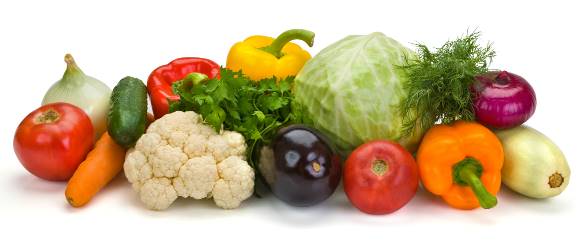 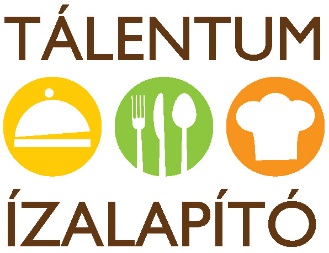 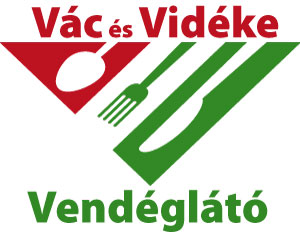 Útmutató a felnőtt lakosság étrendjéhez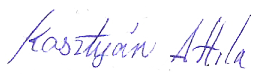 Köszönettel: ___________________                         Diétás Mesterszakács